Тест 8 Test 8Ч а с т ь  А  (P a r t  A)1Употребите правильный вариант (Use the correct variant).2 Выберите правильную форму имени существительного (Choose the correct form of the noun).3 Употребите необходимую форму местоимения (Use the necessary form of the pronoun).4 Выберите правильный вариант (Choose the correct verb).5 Употребите правильный вариант (Use the correct variant).6 Выберите правильный вариант (Use the correct variant).7 Употребите подходящее по смыслу выражение (Use the appropriate expression).Выберите правильную форму (Choose the correct form).9 Употребите нужную форму существительного (Use the necessary form of the noun).10 Употребите правильный вариант (Use the correct variant).11 Выберите правильный глагол (Choose the correct verb).12 Употребите нужное деепричастие (Use the necessary verbal participle). 13 Употребите правильный вариант (Use the correct variant).Ч а с т ь  Б (P a r t  B)Задание 1 Посмотрите фильм об известном учёном «Городские истории. Всё о Станиславе Шабуневском», размещенный на сайте https://www. youtube.com/watch?v=a43rFmrY78c. Прочитайте текст, обратите внимание на перевод трудных слов и выражений(Using the material of the Internet site, watch the film about the famous scientist. Read the text, pay attention to the translation of difficult words and expressions).Станислав Данилович ШАБУНЕВСКИЙ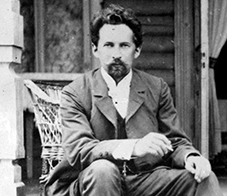 1 Монументальность – monumentality2 Неповторимый колорит – unique color3 Классическая гимназия – classical gy-mnasium4 Горисполком – city executive5 Больница скорой помощи – emergency hospitalСегодняшний облик нашего города удивительно гармонично сочетает в себе строгость и монументальность современных многоэтажных зданий с неповторимым колоритом старого «дореволюционного» Гомеля, архитектором которого был Станислав Данилович Шабуневский (1866–1937).С. Д. Шабуневский родился 2 декабря 1866 года в селе Скородное Ельского района Гомельской области. Отец, Аполинарий-Данила Иванович Шабуневский, служил почтальоном. Семья была образованной, что способствовало раскрытию природной одарённости мальчика. Учёба сначала в Бобруйской, а затем в Слуцкой мужской гимназии давалась легко, особенно нравились точные науки и рисование. После окончания гимназии С. Шабуневский поступает в Петербургский институт гражданских инженеров на курс архитектуры. В 1896 году, после окончания института, С. Д. Шабуневский был направлен на работу в  Гомель. Гомельская городская дума объявила конкурс на лучший проект здания мужской классической гимназии, который спонсировала семья Паскевичей. С. Шабуневский принял участие в конкурсе и выиграл его. Гомельская Александровская мужская гимназия ‒ первая крупная и удачная работа начинающего архитектора. Внешний облик здания был выдержан в традициях «неогреческого» стиля в архитектуре. Сейчас это главный корпус Белорусского государственного университета транспорта. После успешного дебюта С. Шабуневскому была предложена должность городского архитектора. Это было большое доверие, огромная ответственность и одновременно возможность проявить себя творчески.Следующей крупной работой С. Шабуневского был проект и строительство здания Орловского коммерческого банка. В этой работе прослеживается поиск своего «Я» в архитектуре. Художественно-стилистический облик здания базировался на синтезе современных и исторических форм. После Великой Отечественной войны здание реконструировалось с надстройкой третьего этажа. Ныне в этом здании размещается управление спорта и туризма Гомельского горисполкома.Успешно завершив строительство Орловского коммерческого банка, зодчий получил заказ на проектирование Виленского коммерческого банка. Для его возведения С. Шабуневский выбрал участок в центре города на пересечении улиц Румянцевской и Троицкой (сегодня улицы Советская и Крестьянская). Возведение этого банка во многом способствовало художественно-эстетическому обновлению Румянцевской улицы, которая приобретала черты общественного, культурного и делового центра. После Великой Отечественной войны угловая часть здания была перестроена: убран купол, акцентировавший угол, и перенесён центральный вход. Сегодня в этом здании находится управление образования Гомельского горисполкома.По роду своей деятельности С. Шабуневскому доводилось довольно часто общаться с княгиней И. Паскевич. Так, в 1901–1902 гг. архитектор получил заказы на проектирование Свято-Никольской церкви в Гомеле, а затем костела в Речице. Свято-Никольская церковь в Гомеле была торжественно открыта 22 октября 1904 года. В облике этой церкви прослеживается приверженность классическому стилю. Из дореволюционного наследия архитектора наиболее значительным и масштабным является проект здания гостиницы «Савой», которая по праву считается одним из лучших творческих достижений, принесших автору заслуженную славу. Наряду с гостиницей комплекс включал ряд помещений общественного назначения: концертный зал, ресторан, библиотеку с бесплатным читальным залом и другие службы, которые были созданы не только для обслуживания проживавших в гостинице, но и для горожан. Во время Великой Отечественной войны гостиничный комплекс был разрушен, а на его месте был построен универсальный магазин (мы знаем его как «старый универмаг»).Наряду с общественными заказами С. Шабуневский выполнял и частные: например, жилой дом врача Н. Александрова (ныне Дом гражданских обрядов по улице Ирининской); особняк для крупного гомельского предпринимателя и городского головы К. П. Грошикова, который был построен в стиле «модерн» на углу улиц Миллионной и Боярской (сейчас улиц Билецкого и Баумана) и другие. Здания органично вписываются в современный облик города, придавая ему особое очарование и неповторимость.По заказу Ирины Паскевич в 1913 году архитектор разработал проект новой земской больницы. По проекту предполагалось построить целый больничный комплекс, включавший главный лечебный корпус, женскую гинекологическую больницу с большим родильным отделением и вспомогательные сооружения. С 1913 по 1915 года проектировалась и строилась больница. И сегодня это действующая больница скорой помощи по улице Коммисарова.После Октябрьской революции С. Шабуневский продолжает  заниматься любимым делом, ставшим смыслом всей его жизни. С середины 1920-х годов  в Гомеле по проектам архитектора шло строительство жилых домов для рабочих и служащих вагоноремонтного завода (известным нам как дом-коммуна по проспекту Ленина). По проектам С. Шабуневского строились и жилые дома в стиле конструктивизма. Одним из первых многоэтажных зданий в Гомеле был дом по улице Пушкина, 26, имевший квартиры секционного типа. Проектируя этот жилой комплекс, С. Шабуневский не предполагал, что он станет для него последним крупным объектом в области архитектуры. 21 февраля 1931 года архитектор был арестован. С. Шабуневский виновным себя не признал. Это был первый арест. Позже он был освобождён. А в 1937 году  арестован снова, заключён в лагерь, где и умер. И только 20 октября 1989 года прокуратурой БССР С. Шабуневский был реабилитирован.  За 40 лет плодотворной деятельности на благо Гомеля, ставшего для него родным, Станислав Данилович разработал и реализовал множество проектов, которые определили неповторимый облик нашего города. Многие из них не пощадило время. До наших дней сохранилось более десятка его творений.Задание 2 Выберите вариант, подходящий по смыслу (Select the variant appropriate in meaning)1 Отец С. Шабуневского служил ... .а) архитекторомб) полицейскимв) почтальоном2 Семья Шабуневских была ... .а) интеллигентнойб) образованнойв) малоимущей3 После окончания гимназии С. Шабуневский поступает в Петербур-гский институт гражданских инженеров на ... .а) курс градостроительстваб) курс архитектурыв) курс ландшафтного дизайна4 Гомельская городская дума объявила конкурс на лучший проект здания ... .а) центральной городской больницыб) коммерческого банкав) мужской классической гимназии5 Для возведения Виленского коммерческого банка зодчий выбрал участок в центре города на пересечении улиц … .а) Румянцевской и Могилёвскойб) Румянцевской и Троицкойв) Замковой и БоярскойЗадание 3 Верны ли следующие утверждения (Are the following statements true)?1 С. Д. Шабуневский родился 2 декабря 1866 года в селе Скороходное Ельского района Гомельской области.2 Учёба в мужской гимназии давалась трудно, особенно не нравились точные науки и рисование.3 Шабуневский принял участие в конкурсе на строительство здания мужской классической гимназии и проиграл его.4 Бывшее здание Гомельской Александровской мужской гимназии сейчас является главным корпусом Белорусского государственного уни-верситета транспорта.5 По заказу Ирины Паскевич в 1913 году архитектор разработал проект гостиничного комплекса.6 С середины 1920-х годов в Гомеле по проектам архитектора шло строительство жилых домов для рабочих и служащих вагоноремонтного завода.Задание 4 Закончите предложения (Complete the sentences).1 Наряду с общественными заказами Шабуневский выполнял и частные, например … .2 После успешного дебюта Шабуневскому была предложена должность … .3  По проекту предполагалось построить целый больничный комплекс, включавший … .4 Так, в 1901–1902 гг. архитектор получил заказы на проектирование … .5 За 40 лет плодотворной деятельности С. Д. Шабуневский разработал и реализовал … .Задание 5 Ответьте на вопросы (Answer the questions).1 Кем был С. Д. Шабуневский?2 Назовите города, в которых будущий архитектор получал образование.3 Перечислите улицы, где можно увидеть здания, построенные по проектам С. Д. Шабуневского.4 Какие архитектурные стили использовал в своих проектах Шабуневский?5 Какой объект стал последним в деятельности архитектора?6 Почему г. Гомель стал родным для Шабуневского?Задание 6 Совершите виртуальное путешествие по улицам Гомеля. Подготовьте устное сообщение об архитектурном облике города Гомеля. Изложение информации должно быть полным, логичным и связным (не менее 20 предложений) (Prepare an оral discourse on the topic «Virtual journey down the streets of Gomel» about the architectural appearance of the city of Gomel).1 Телевидение показало интервью ... .2 Вчера я обратился ... .3 Я был ... .4 Я говорил с отцом ... .к нашему врачу у нашего врача с нашим врачом о нашем враче1 Чем вы занимаетесь?2 Какую книгу вы читаете?3 Что вы любите?4 Вы довольны этим видом ...?спортом спорт о спорте спорта1 Вы знаете, сколько стоит ... книга?                                 2 Вчера я заходил ... .                                                            3 Сколько времени ... будете отдыхать летом?                 4 Преподаватель доволен ... .                                                  вы вами ваша к вам1 Туристы ... достопримечательности города три часа.2 Наша группа ... экзамен за два часа.3 Мне что-то попало в глаз, не могу ... .4 Этот журнал начал ... интересную повесть.осматривалисдавалавытаскиватьнапечататьосмотрелисдалавытащитьпечатать1 Сестра выбрала для поступления ... .            2 Я мечтаю ... .                                                     3 Мы встречаемся ... БГУ.                               4 Моя подруга отчислена ... .                             о биологическом факультетеу биологического факультетас биологического факультетабиологический факультет1 Куда вы идёте?2 Где была ваша семья?3 Откуда вернулись друзья?                          из драматического театрав драматическом театрев драматический театр1 В центре города находится парк. В жаркое время можно ... .2 На втором этаже есть ремонт обуви. Здесь можно ... .3 На улице Ленина расположен телеграф. Здесь можно ... .отремонтировать обувьотдохнуть в тени деревьевотправить телеграммуВ моём городе много современных ... .Эта коробка конфет стоит 10 тысяч ... .3 Каждое утро мы получаем несколько ... .4 В нашем университете много ... .здания рубляписьмааудиториизданий рублиписем аудиторияздание рублей письмоаудиторий1 Таблицы висят ... .2 Сними таблицы ... .3 Повесь таблицы ... .1 Книга стоит ... .на стену          на стене       со стены2 Положите книгу ... .с полки        на полке        на полку3 Возьмите книгу ... .1 На экзамене присутствовал … .2 Я вернулся … .  3 Я посетил … .от первого учителя        первый учитель первого учителя1 Когда он отдохнул, он начал… .2 Как … эти слова?3 В трудные минуты я всегда … с другом .4 Где вы с ним …?заниматься изменять советовать познакомитьзанимается изменятся советоваться познакомиться     занималсяизменяться советуюсь познакомились1 … вкусный обед, я получаю удовольствие.2 … в командировку, мать обещала часто звонить.3 … вечером, мои дети быстро засыпают.4 …, я люблю отдыхать.приготовив уехав отдыхаяпообедавготовя уезжаяотдохнувобедая1 Упражнение, … преподавателем, оказалось для   меня трудным.2 В этом году был … новый факультет.3 Заявление, … деканом, лежит на столе.  4 Это кафе … для студентов нашего университета.  задано открыт подписано  построено             заданноеоткрытыйподписанноепостроенное